Keyboarding TechniqueWhat constitutes correct keyboarding technique?Correct keyboarding technique requires proper positioning at the computer keyboard, using correct hand position, and learning to key by touch thus enabling eyes to remain on the copy rather than watching fingers. Correct Technique Criteria: Good postureBody positionFeet on the floorFinger curvedFingers on the home rowQuiet wrist and elbowsEyes on the copyGood PostureSitting up tall and straightFacing toward the computerBody PositionKeyboard at the edge of the tableBody “Hand-span” away from the computerBody centered with B KeyFeet on the FloorFeet on the floorFeet slightly apartFingers CurvedFingers comfortably curvedFingers upright and not leaningThumbs resting on space barFingers on the Home RowFingers are on the home row (asdf jkl;)Quiet wrist and elbowsWrists leveled and relaxedWrists not resting on the keyboard or tableEyes on the CopyEyes on the copy or the monitorEyes not looking at the keyboard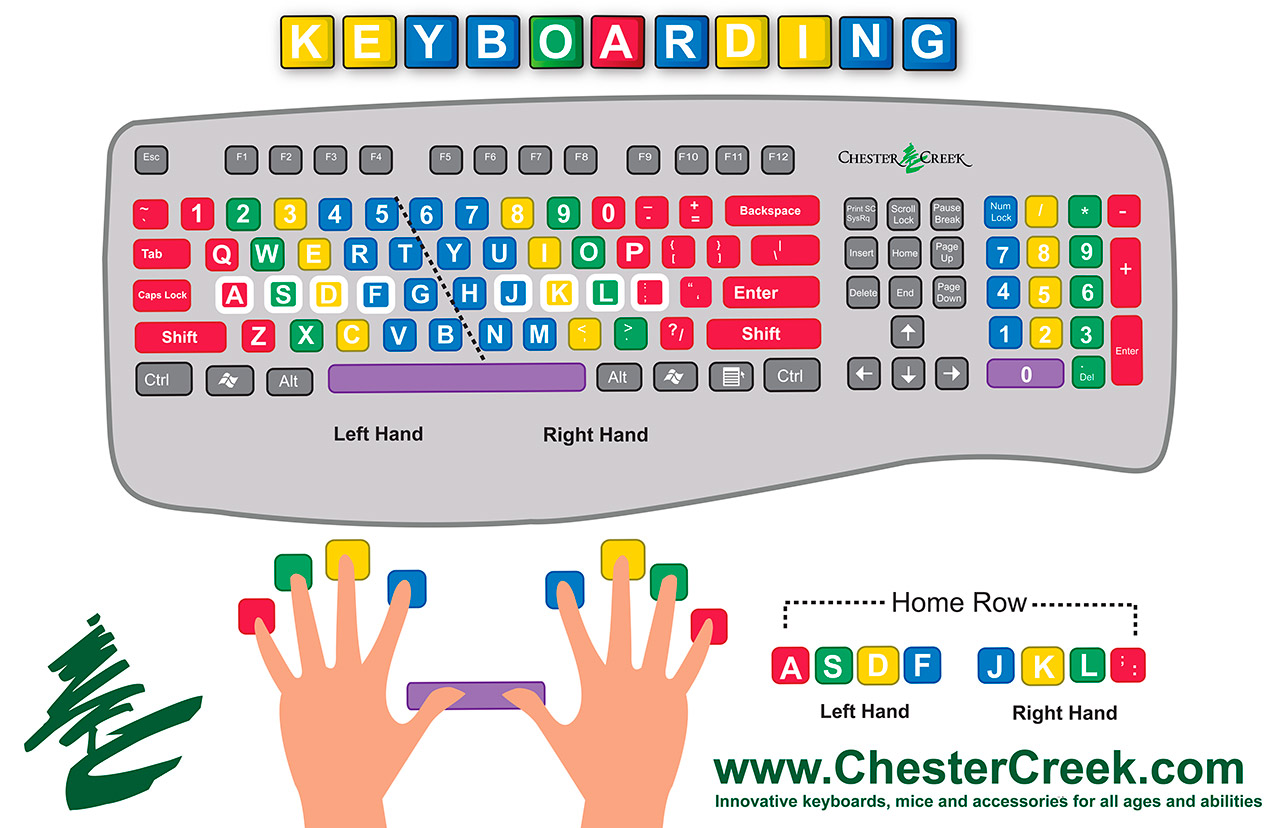 